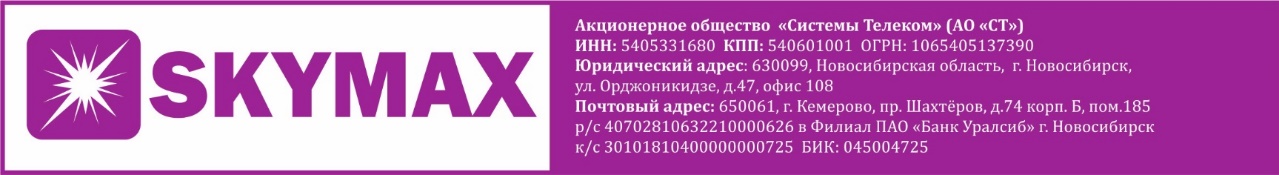 Генеральному Директору АО «Системы Телеком»  Паданаеву С.И.От: ________________________________Адрес: ________________________________________________________________Паспорт: серия ______ номер __________Кем выдан __________________________________________________________________________________________________Код подразделения:___________________Дата выдачи: ____ . _________. _______г.Л/с _____________________ЗаявлениеДата ______________Подпись______________